Цікаве дозвілляПідготувала –Інна ШестидесятнаПерегляд мультфільмів – один з найпростіших і приємних способів зібратися всією родиною. Анімаційні пригоди містять масу цікавої і повчальної інформації, яка буде корисна як дітям, так і їх батькам. У найбільш дохідливій і зрозумілій формі герої мультфільмів розповідають нам про дружбу, доброту, взаємодопомогу, необхідність підтримки своїх рідних і близьких. Пропонуємо зануритися в атмосферу чарівних мультиплікаційних світів!Мультфільм –Халепаhttps://uakino.club/cartoon/10528-halepa.html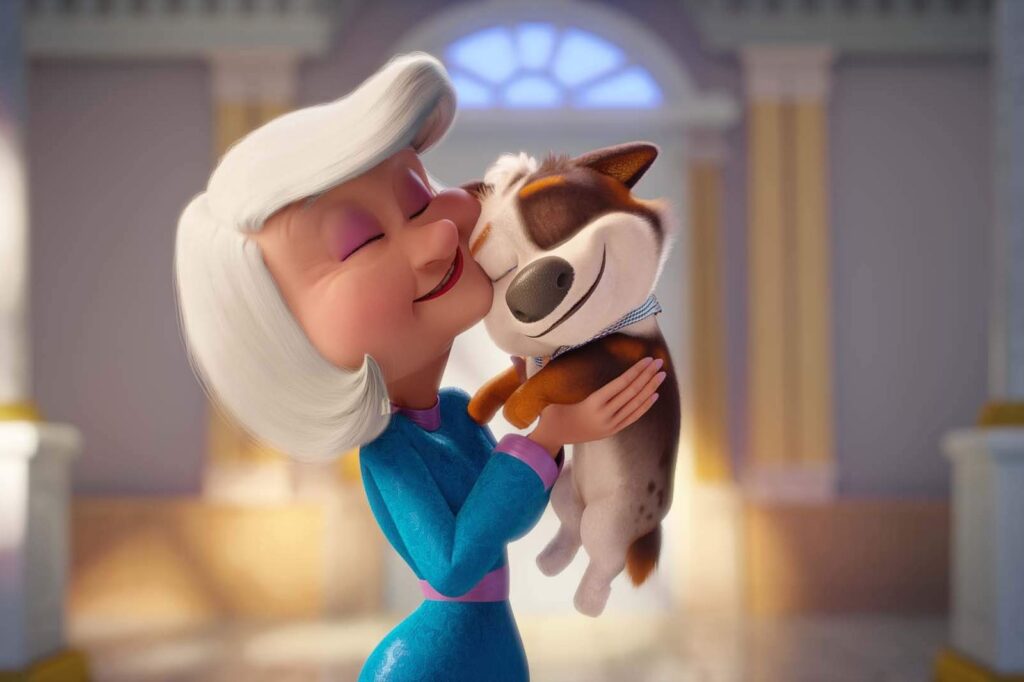 Сюжет сімейного пригодницького мультфільму розгортається навколо пса на прізвисько Принц,  - пес, який живе розкішним життям. Він є спадкоємцем багатомільйонного статку, а також парочки не надто приємних родичів. Герой живе на широку ногу і ні в чому собі не відмовляє. Але одного разу він виходить із зони комфорту і виявляється на вулиці. 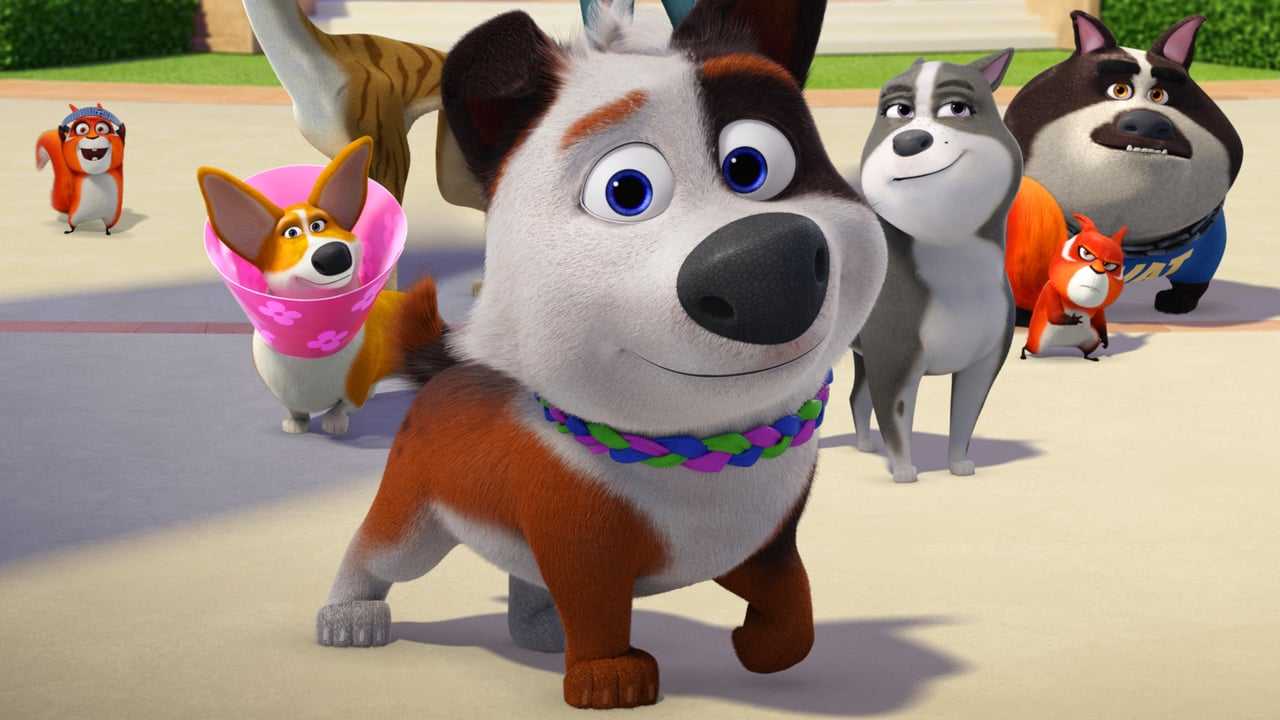 